Name:________________________________________________________ Date:_________ Period:_______Unit 2:  Topic 2.5 Cultural Consequences of Connectivity MapAnnotate this map and complete this handout with notes from the presentation and pgs. 111-116 in your AMSCO book.  Learning Objective: Explain the intellectual and cultural effects of the various networks of exchange in Afro-Eurasia from c. 1200 to c. 1450.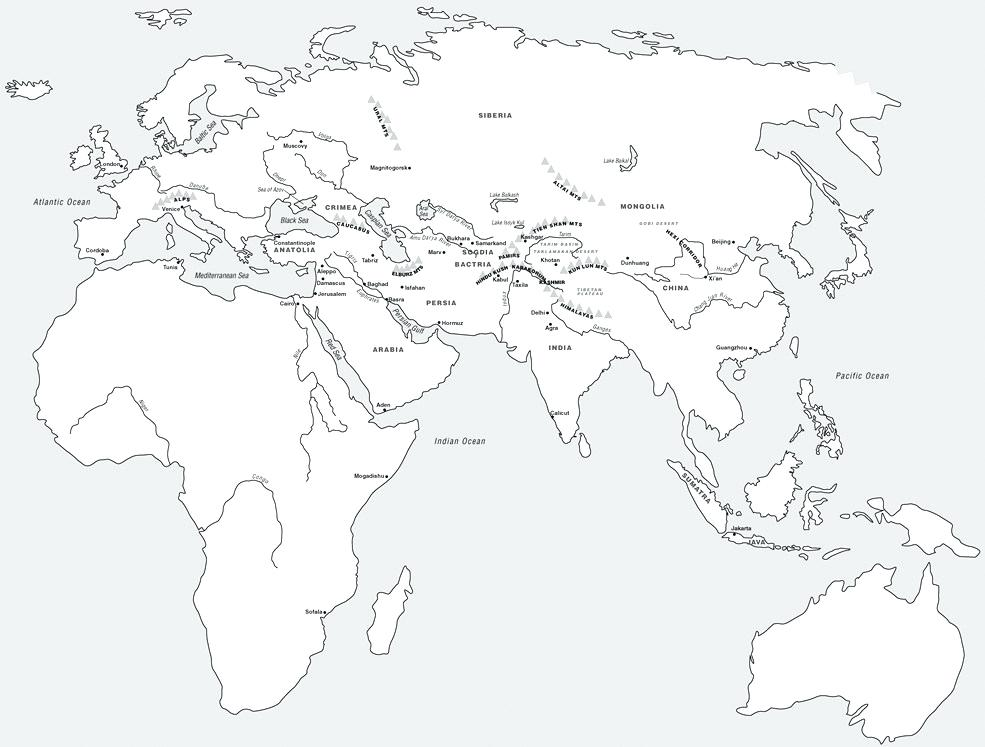 Diffusion of cultural traditions: Spread of BuddhismSpread of HinduismSpread of IslamDiffusion of scientific or technological innovations: gunpowderpaperMajor trading cities:TimbuktuKilwaSamarkandKashgarMalaccaGuangzhou (Canton)CalicutVeniceTravelers:Route of Marco PoloRoute of Ibn BattutaImpacts of Islam(include examples of syncretism)Impacts of Buddhism(include examples of syncretism)Impacts of Hinduism(include examples of syncretism)Intellectual Effects of Networks of Exchange c. 1200 - 1450. Cultural Effects of Networks of Exchange c. 1200 - 1450. 